    Základní umělecká škola A. M. Buxton, Úpice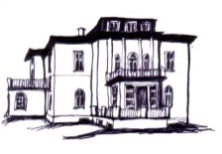          5. Žákovské vystoupení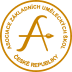 13. 12. 2019 v 17.30aula školySkladatel a název skladbyŽák, vyučující a doprovod1. J. Saidlová: Cink, cink!, VánočníSboreček
Eva Slaninová
Aneta Burešová2.Česká lidová: Bude zima, bude mrázE. Strašek: Zimní píseňDaniela Pavlistová - zpěv (3./ I.)
Iveta Aman3.R. Linhart: Harry PotterAnna Vondráčková - klavír (3./ I.)
Renáta Valková4.J. Uhlíř, M. Krkoška: Trpasličí svatba, Princezna ze mlejnaEliška Srnová – příčná flétna (2./I.)
Ivona Šebková5.P. Eben: 2 koledy Šimon Zelinka - klavír (3./ I.)
Eva Slaninová6.Hebrejská píseň, J. Prudil - text: Jeruzalém ze zlataAndrea Šrytrová - zpěv (2./ I.)
Eva Matoušková
Tomáš Kuťák - kytara7.J. Lefel: ZvonyTereza Mědílková- klavír (6./ I.)
Renáta Valková8.J. Jirmal: romance, moderatoNela Petirová - kytara (3./I.)
Tomáš Kuťák9.P. Vrba: 2 koledyBára a Anežka Kultovy - 4 ruč. klavír (3. - 6./I.)
Eva Slaninová10.L. Janáček: PamátkyRenata Galuščáková- zpěv (7./ I.)
Eva Matoušková
Vladimír Vihan11. Jan Jakub Ryba: SlavíčekAnna Skřivánková - zpěv (3./II.)
Eva Matoušková
Vladimír Vihan